Вакансия от 8 декабря 2023 годаВАКАНСИЯ для людей с инвалидностью по слуху в т.ч. глухонемых

Сотрудник клиентского сервиса (кассир).

Чем предстоит заниматься:
обслуживать покупателей на кассе, проводить наличный и безналичный расчет
консультировать и помогать покупателям в зонах касс самообслуживания
проверять подлинность предъявляемых к оплате денежных средств и документов
консультировать покупателей по бонусным картам

График работы:
 5/2, по 8 рабочих часов, плавающие выходные
2/2 по 11 часов
индивидуальный график

Условия:
с первого дня "белый" фиксированный оклад;
мед осмотр, медицинская книжка выдается за счет работодателя;
питание за счет компании или компенсация;
ДМС (добровольное медицинское страхование) со стоматологией;
скидка сотрудника в виде кэшбека 10% и клуб лояльности со скидками и бонусами от компаний-партнеров;
премия за каждого трудоустроенного друга.
Опыт работы не обязателен.Новые сотрудники проходят адаптацию и работают в сопровождении заботливого наставника.

В компании уже успешно работают 5 человек с нарушением слуха

Заинтересовала вакансия? Высылайте резюме в сообщения группы, в личное сообщения Любови Брикс или на почту brix@perspektiva-inva.ru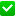 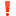 Вакансия от 28.11 2023В крупную IT компанию требуется младший рекрутер/специалист по подбору персонала (удаленно)

Обязанности

-Поиск и подбор кандидатов на массовые вакансии
- скрининг резюме
- работные сайты, лендинг, поиск через различные источники
- проведение первичных интервью с кандидатами
- Сопровождение кандидатов в процессе выхода на работу
- работа с базой данных

Условия
Стандартный график работы 5/2, 40 часов в неделю.
Официальное трудоустройство по ТК
Готовы рассматривать кандидатов без опыта работы
Полностью удаленная работа
Помощь наставника на начальном этапе
Оклад 29 000+ премия

Заинтересовала вакансия? Высылайте резюме в сообщения группы, в личное сообщения Любовь Брикс или на почту brix@perspektiva-inva.ruВАКАНСИЯ от 15.11.23 Оператор горячей линии (Компания ВкусВилл)

Задачи:
-ответ на звонки от покупателей;
-осуществление исходящих звонков коллегам;
-поддержание лояльности покупателей;
-обработка и внесение данных в систему CRM;

Требования:
-четкая и грамотная речь;
-умение вести диалог с клиентом;
-доброжелательность;
- умение самостоятельно работать и принимать решения;
- желание разбираться в сути вопроса.

Условия:
-официальное оформление в соответствии с ТК РФ;
-заработная плата - фиксированный оклад + премия;
- график работы: 2/2 с 9:00 до 21:00 и с 11:00 до 23:00 по Московскому времени, временные слоты меняются в течение месяца. Один час перерыва входит в 12 часов работы. Если у вас инвалидность 1 или 2 группы, то в течении 3-х месяцев будет получаться 35 смен;
-оплачиваемое обучение и стажировка;
- на протяжении испытательного срока, за вами будет закреплен опытный наставник, который будет поддерживать вас и помогать.
-удаленный формат работы;

Необходимо:
-ПК или ноутбук (Windows 10/11 лицензионные версии или macOS версии не старше 2015 года, чтобы на них можно было установить remout desktop скачав его с App Store);
-процессоры: от Intel Сore i3 и выше, оперативная память от 4 гб и больше. Жесткий диск только SSD;
-устойчивый интернет от 100 Мбит\с.

Приятные бонусы:
-кэшбек за покупки в сети магазинов ВкусВилл;
-частичная компенсация фитнеса и медицинских услуг (после 3 месяцев работы в штате);
-корпоративные программы: скидки и привилегии от компаний-партнёров (после 3 месяцев работы в штате);
-возможность обучения и развития по самым разным направлениям (тренинги, книжные клубы, открытые семинары и тд);
-доступ к онлайн-библиотеке и к платформе обучения;
-встречи со штатными психологами.

Заинтересовала вакансия? Есть вопросы?
Обращайтесь к Любови Брикс или на почту: brix@perspektiva-inva.ruВАКАНСИЯ от 15.11.23: Оператор чата (Компания ВкусВилл)

Задачи:
- осуществление письменной поддержки покупателям;
-осуществление исходящих звонков коллегам;
-работа с обращениями покупателей;
-самостоятельность в работе и принятии решений;
-поддержание лояльности покупателей;
-обработка и внесение данных в систему CRM.

Требования:
-четкая и грамотная речь;
-умение вести диалог с клиентом;
-доброжелательность:
- умение самостоятельно работать и принимать решения.

Условия:
- график работы: 2/2 с 14:00 до 02:00 по Московскому времени. Один час перерыва входит в 12 часов работы. Если у вас инвалидность 1 или 2 группы, то в течении 3-х месяцев будет получаться 35 смен
-официальное оформление в соответствии с ТК РФ;
-заработная плата - фиксированный оклад + премия;
-оплачиваемое обучение и стажировка;
- на протяжении испытательного срока, за вами будет закреплен опытный наставник, который будет поддерживать вас и помогать;
-удаленный формат работы;

Необходимо:
-ПК или ноутбук (Windows 10/11 лицензионные версии или macOS версии не старше 2015 года, чтобы на них можно было установить remout desktop скачав его с App Store);
-процессоры: от Intel Сore i3 и выше, оперативная память от 4 гб и больше. Жесткий диск только SSD;
-устойчивый интернет от 100 Мбит\с.

Приятные бонусы:
-кэшбек за покупки в сети магазинов ВкусВилл;
-частичная компенсация фитнеса и медицинских услуг (после 3 месяцев работы в штате);
-корпоративные программы: скидки и привилегии от компаний-партнёров (после 3 месяцев работы в штате);
-возможность обучения и развития по самым разным направлениям (тренинги, книжные клубы, открытые семинары и тд);
-доступ к онлайн-библиотеке и к платформе обучения;
-встречи со штатными психологами.

Заинтересовала вакансия? Есть вопросы?
Обращайтесь к Любови Брикс или на почту:
brix@perspektiva-inva.ru
Вакансия от 10.10.23 Специалист исходящего Call-центра
Сдельная заработная плата - в среднем 24000 на руки при полной занятости
Чем предстоит заниматься

Совершать звонки по скриптам
Обновлять информацию в базе данных

Условия
Удалённая работа
 Оформление по ТК РФ
График: 5/2, частичная (4 часа) или полная (8 часов) занятость в промежутке с 8 до 19 по мск
Оплачиваемое обучение
Широкие возможности для профессионального роста в компании
 Вакансия доступна только для граждан России

Что нужно для работы

Грамотная письменная и устная речь
Коммуникабельность и эмпатичность
Уверенное владение ПК: ноутбук или стационарный компьютер с ОС не ниже Windows 10
Есть работа с визуальным контентом
Гарнитура
 Тихое рабочее место
 Стабильный и высокоскоростной интернет

Заинтересовала вакансия? Присылайте резюме в сообщения группы, в ЛС Любови Брикс или на почту brix@perspektiva-inva.ru .Вакансия от 10.10.2023Специалист оценки качества Поиска

Сдельная заработная плата - в среднем от 25000 на руки при полной занятости

Чем предстоит заниматься

Анализировать поисковые запросы - определять, что именно пользователь хотел узнать
Анализировать полезность веб-страниц - насколько они отвечают поисковому запросу
Писать краткие описания к запросам пользователей, чтобы другие специалисты могли отличить подходящие к запросу веб-страницы от неподходящих
Работа без общения по телефону с текстом и визуальным контентом

Условия
Удалённая работа
Оформление по ТК РФ
График: 5/2
Можно работать в удобное время. Главное - качественно отработать не менее 8 часов в неделю
Оплачиваемое обучение
Широкие возможности для профессионального роста в компании и хороший социальный пакет
Сдельная заработная плата - вы не ограничены в возможности зарабатывать
Вакансия доступна только для граждан России

Что нужно для работы
Грамотная письменная речь
Внимательность к деталям, умение анализировать информацию
 Операционная система не ниже Windows 10
Стабильный интернет

Заинтересовала вакансия? Присылайте резюме в сообщения группы, в ЛС Любови Брикс или на почту brix@perspektiva-inva.ru .Вакансия от 31 августа 2023-В Нижегородский центр занятости населения по адресу Н.Новгород, ул.Рождественская, 24А требуется администратор-консультант клиентов.

ОБЯЗАННОСТИ:
- Встреча посетителей центра занятости
- Консультирование по навигации центра
- Консультирование по услугам центра
- Сопровождение клиентов в зоне цифровых сервисов
- Работа с применением информационно-технических средств (ПК, МФУ, электронная очередь)

ТРЕБОВАНИЯ:
- Коммуникабельность
- Грамотная четкая речь
- Доброжелательность
- Базовые знания MS Office (Word, Excel)
- Умение пользоваться принтером, сканером (обучат)

Кандидату нужно будет ознакомиться с информацией и применять ее в работе: структура и график учреждения, правила внутреннего распорядка, методы организации обслуживания клиентов, виды и порядок предоставления услуг центра, основы работы цифровых сервисов и электронной очереди, нормативно-правовые акты, регламентирующие услуги. Всему обучат!

 Помещение работодателя доступно для сотрудника на коляске. Не рассматриваются кандидаты со значительным снижением слуха и зрения, неслышащие, незрячие, так как работа связана с электронной документацией и общением звучащей речью.

УСЛОВИЯ:
- Оформление ТК РФ
- График работы 5/2 пн.-чтв. с 8:00 до 17:00, пят. с 8:00 до 16:00 (есть обеденный перерыв)
- Заработная плата 30.000-35.000 рублей (-13% налог)

 Если вакансия интересна, откликайтесь на почту tarasova@perspektiva-inva.ru или в сообщения группы. А ЕЩЕ ЛУЧШЕ, приходите к РООИ Перспектива с Центром занятости населения на Ярмарку вакансий для людей с инвалидностью 14 сентября. Там собеседование будет бережно, без стресса под чуткой заботой Алла Тарасова. Подробности и форма регистрации участника тут: https://vk.com/perspektivann?w=wall-202117195_629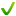 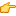 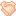 Вакансия от 9 августа Банк ВТБ ищет ОЧНОГО сотрудника ипотечного модуля на квотируемое рабочее место. 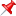 Работать по адресу: г.Н.Новгород, проспект Ленина, 111 (в операционном зале).

ОБЯЗАННОСТИ:
- Формирование клиентских досье и отправка документов, сформированных за день.
- Прозвон клиентов с целью информирования об одобрении ипотеки, консультации по пакету документов для сделки (сами сделки проводят другие сотрудники).

ТРЕБОВАНИЯ:
- Базовые знания MS Office (Word, Excel)
- Коммуникабельность
- Грамотная понятная речь (общение с клиентами банка)
- Внимательность при работе с документами
- Ответственность

УСЛОВИЯ:
- Оформление ТК РФ
- Работа 5/2 на выбор с 9:00 до 18:00 или 10:00 до 19:00 (1 и 2 группа инвалидности на час меньше)
- Ежегодный отпуск 30 дней
- Карьерный рост
- Заработная плата 14.130 рублей на руки

Вакансия не доступна соискателям на коляске; со значительным снижением зрения (работа с документацией), соискателям без звучащей речи и значительным снижением слуха. Также работодатель не рассматривает соискателей, которым часто требуются больничные.

ЗАИНТЕРЕСОВАЛА ВАКАНСИЯ? ОТКЛИКНИТЕСЬ КАК УДОБНО:
Сообщением в эту группу @perspektivann
На почту: tarasova@perspektiva-inva.ruВакансия от 17 июляРоссийская компания "Доступная страна", , ИЩЕТ ОПЕРАТОРА НА ТЕЛЕФОННУЮ ЛИНИЮ. Задача - принимать входящие звонки и распределять между отделами компании.

На текущий момент компанией адаптировано более 10 000 организаций по всей России и СНГ, и эта цифра ежедневно растет. Также они развивают направление поставок учебного оборудования в школы и ВУЗы.

ОБЯЗАННОСТИ:
- Принимать входящие звонки и распределять по отделам.
- Совершать исходящие звонки для актуализации информации по клиентам.

ТРЕБОВАНИЯ:
- Отсутствие боязни общения с незнакомыми людьми, коммуникабельность
- Вежливость
- Наличие ПК/ноутбук
- Стабильный интернет
- Гарнитура с микрофоном
- Уверенный пользователь ПК
- Хорошая дикция и грамотная речь
- Опыт работы в сфере телефонных переговоров будет преимуществом

УСЛОВИЯ:
- График работы 5/2 (выходные – суб.,воск.,и все праздничные дни), с 9:00 до 18:00
- Полностью удаленный формат работы
- Оформление по ТК РФ
- Фиксированная окладная часть в размере 20 000 рублей чистыми на руки
- Стабильные выплаты 2 раза в месяц (5 и 20 числа).

ЗАИНТЕРЕСОВАЛА КАКАЯ-ТО ВАКАНСИЯ? ОТКЛИКНИТЕСЬ КАК УДОБНО:
Сообщением в эту группу @perspektivann
На почту: tarasova@perspektiva-inva.ruВакансия от 28 июняВАКАНСИЯ МЕЖДУНАРОДНОГО АЭРОПОРТА "ЧКАЛОВ" Н.НОВГОРОД (РАНЕЕ "СТРИГИНО") - МОЙЩИК САЛОНА ВОЗДУШНЫХ СУДОВ

Работа на территории Аэропорта.

Сменный график. Возможно временное трудоустройство на летний
период.

ОБЯЗАННОСТИ:
• Мойка, уборка салона, кухни, туалетов самолета;
• Мытье кухонной, бортовой посуды и инвентаря;
• Уборка столиков, чистка ковровых покрытий, укладка ремней безопасности;
• Уборка производственных помещений.

ТРЕБОВАНИЯ:
• Среднее/высшее (полное) образование;
• Наличие медицинской книжки (желательно). ОФОРМЛЕНИЕ КНИЖКИ ОПЛАЧИВАЕТСЯ!

УСЛОВИЯ:
• Трудоустройство согласно ТК РФ
• График можно подобрать индивидуально: сменный (день, ночь, отсыпной, выходной), 5/2, посуточный
• ЗАРАБОТНАЯ ПЛАТА НА РУКИ ОТ 40.000 РУБЛЕЙ (ЗА ПЕРЕРАБОТКИ БОЛЬШЕ)

Особенности инвалидности обсуждаются.

Можно без резюме!

ЗАИНТЕРЕСОВАЛА ВАКАНСИЯ? ОТКЛИКНИТЕСЬ КАК УДОБНО:
Сообщением в эту группу @perspektivann
На почту: tarasova@perspektiva-inva.ru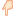 Вакансия от 22 июняТСР | ДЦП | Инвалидные коляски | Adapt.GoДрузья, мы расширяем нашу команду! 🤍
Ищем менеджера по работе с клиентами

Обязанности:
- Работа с клиентами онлайн (WhatsApp, Viber, Telegram, обработка заказов, поступающих через сайт, телефон, мессенджеры) и офлайн в шоу-руме средств реабилитации;
- Организация логистики (отгрузка товаров транспортным компаниям, отслеживание отправлений, выстраивание логистики по заказу клиента);
- Помощь при отгрузке товаров в магазине по необходимости (при самовывозе);
- Оформление отгрузки товаров на маркетплейсах;
- Работа с 1C (УНФ), оформление заказов клиентов, оформление отгрузки и приемка товаров, сборка/разборка товаров;
- Учет товаров в магазине;
- Работа по внесению изменений в карточку товара на сайте, по размещению характеристик товара на Авито.

Дополнительные обязанности (плачиваются отдельно):
- Доставка товаров по адресу покупателей (по территории Нижегородской области), в том числе погрузочно-разгрузочные работы, сборка, разборка, наладка
- Управление транспортным средством.

Требования:
- Навыки общения с клиентами, клиентоориентированность, доброжелательность;
- Ответственность;
- Знание ПК в качестве уверенного пользователя;
- Знание социальных сетей в качестве уверенного пользователя;
- Обучаемость, способность работать и запоминать большой объем информации.

Условия:
- Работа в дружном коллективе
- График 2/2 с 9:00 до 20:00 ч
- Официальная з/п 50 000 - 100 000 руб
- Полный соц/пакет
- Удобное расположенеи офиса (ТЦ Ганза)
- Остановка общественного транспорта рядом с ТЦ
- Бесплатная парковка

Работодатель: ООО «Бизнес-Град» ИНН 5260414806
телефон для связи по вопросам трудоустройства: 89087212121
контактное лицо: ТатьянаВакансия от 19 июня Список текущих открытых вакансий для соискателей с инвалидностью:

УДАЛЕННО: Вакансия помощника HR-специалиста РОСБАНК: https://vk.com/perspektivann?w=wall-202117195_578

В ОФИСЕ В Н.НОВГОРОДЕ: Вакансия специалиста по работе с документами и архивом Банка ВТБ: https://vk.com/perspektivann?w=wall-202117195_575

НА ПРЕДПРИЯТИИ В Н.НОВГОРОДЕ: https://vk.com/perspektivann?w=wall-202117195_591

В ГИПЕРМАРКЕТЕ ДЛЯ СТРОЙКИ, ДОМА И САДА В Н.НОВГОРОДЕ: https://vk.com/perspektivann?w=wall-202117195_594

 Откликайтесь в сообщение группы или на почту tarasova@perspektiva-inva.ru.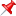 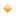 Вакансия от 7 июня ГИПЕРМАРКЕТ ДЛЯ СТРОЙКИ, ДОМА И САДА ПРИГЛАШАЕТ НА РАБОТУ СОТРУДНИКОВ С ИНВАЛИДНОСТЬЮ

Работать по адресу Н.Новгород, Московское шоссе, 352К. Есть служебный транспорт из 4х точек:
Автозаводский район - ДК ГАЗ
Московский вокзал - ТЦ Шайба-Красные зори - Пролетарская
Мещерское озеро - ЖК Бурнаковский - 3 мкрн Мещерское озеро
г. Дзержинск-площадь Дзержинского


ВАКАНСИЯ ПРОДАВЕЦ-КОНСУЛЬТАНТ ТОРГОВОГО ЗАЛА
ОБЯЗАННОСТИ:
Работа с клиентом:
- Помощь и консультация;
- Продажа товаров и услуг;
- Изучение товаров и техник продаж.
Работа с товаром:
- Выкладка, поддержание актуальности и аккуратности размещения;
- Оформление и контроль наличия актуальных ценников;
- Контроль чистоты в отделе.

ТРЕБОВАНИЯ:
- Дружелюбность и желание помогать клиентам;
- Отсутствие боязни общаться с людьми, коммуникабельность
- Четкая речь
- Самоорганизация, ориентир на результат и развитие;
- Готовность к физически активной и подвижной работе;
- Умение пользоваться мобильными приложениями.

УСЛОВИЯ:
- Официальное трудоустройство ТК РФ
- Срочный трудовой договор до 31.08.2023 (при наличии вакансий на период окончания договора возможно продление или переход на постоянный трудовой договор)
- Совокупный уровень дохода - ОТ 38200 руб. до вычета налога: 34200 рублей (фиксированный оклад, ежемесячно на банковскую карту) + 4000 рублей (ежемесячная гарантированная выплата за питание на банковскую карту) + ежемесячная премия 5% от оклада (за отработку всех смен)
- Своевременная выплата зарплаты 2 раза в месяц
- График работы 5/2 (по 8 часов + час обед), скользящие парные выходные. Режим работы чередуется (с 07:00 до 16:00, с 13:00 до 22:00).

Комфортные условия труда:
- уютная столовая для сотрудников
- первичный/периодический мед. осмотра за счет компании
- корпоративный мобильный телефон с оплаченной связью
- бесплатная корпоративная форма
- собственный тренажерный зал
- комната отдыха
- раздевалка с личными шкафами, душевой
- корпоративный транспорт
- Обучение и сопровождение наставником с первого дня работы
- Возможности профессионального развития и карьерного роста

ВАКАНСИЯ СОТРУДНИК СКЛАДА
ОБЯЗАННОСТИ:
- Своевременное размещение и пополнение товара согласно адресному хранению;
- Сборка и передача заказов в зону самовывоза, в службу доставки или торговый зал;
- Перемещение товара, в том числе с использованием складской техники;
- Ежедневный пересчет товара и контроль размещения паллет в зоне своей ответственности;
- Работа с использованием корпоративного мобильного приложения и терминала сбора данных (ТСД);
- Соблюдение норм безопасности при выполнении складских операций;
- Контроль поддержания порядка и чистоты в зоне своей работы.

ТРЕБОВАНИЯ:
- Готовность к физически активной и подвижной работе;
- Пунктуальность и дисциплинированность;
- Обучаемость и умение применять в работе новые знания;
- Внимательность, аккуратность, ответственность.

УСЛОВИЯ:
- Официальное трудоустройство и фиксированный оклад с 1го дня работы;
- График работы 5/2. Смены на выбор (с 7:00 -16:00; 13:00-22:00 ; 8:00-17; 9-18; 10 -19; 11-20; 18-22; 18:00-22:00). Обсуждается на собеседовании. От 20 часов в неделю (сменами по 9 часов или по 4 часа в промежутке 18:00-22:00). скользящие парные выходные;
- Совокупный уровень дохода от 41 000 руб. (до вычета налога): оклад от 37000 руб/мес, компенсация питания 4000 руб./мес (до вычета налога);
- Возможность получения премий (по положению о премировании): ежемесячной премии 5% от оклада (1850 руб. до вычета налога) и квартальной премии до 25% от квартального дохода;
- Корпоративное обучение и доступ к базе знаний;
- Программа развития для каждого сотрудника и возможность карьерного роста;
- Работа в команде профессионалов;

Расширенный социальный пакет:
- корпоративный транспорт (утренняя, дневная, вечерняя доставка);
- уютная столовая, кафе для сотрудников;
- корпоративный мобильный телефон для взаимодействия с клиентами/компенсацию мобильной связи при использовании личного мобильного телефона;
- стильная форма, комната отдыха, собственный тренажерный зал;
- ДМС (включая стоматологию), телемедицина и страхование жизни;
-С каждым годом на выбор сотрудника становится доступно больше дополнительных опций. Например, детских летних путевок, ДМС для родственников.

ВАКАНСИЯ СПЕЦИАЛИСТА ПО ВЫКЛАДКЕ ТОВАРА
ОБЯЗАННОСТИ:
- Перемещение товара с использованием складской техники;
- Выкладка товара на стеллажи;
- Работа с использованием корпоративного мобильного приложения и терминала сбора данных (ТСД);
- Соблюдение норм безопасности при выполнении складских операций;
- Контроль поддержания порядка и чистоты в зоне работы;
- Участие в инвентаризациях.

ТРЕБОВАНИЯ:
- Готовность к физически активной и подвижной работе;
- Пунктуальность и дисциплинированность;
- Обучаемость и умение применять в работе новые знания;
- Внимательность, аккуратность, ответственность.

УСЛОВИЯ:
- Официальное трудоустройство и фиксированный оклад с 1го дня работы;
- График работы 3/3, 2/2 и гибкий (от 2х смен в неделю) в ночь по 12 часов. Режим работы 20:00-08:00;
- Совокупный уровень дохода от 47 000 руб (до вычета налога): оклад от 37000 руб/мес, компенсация питания 4000 руб/мес (до вычета налога) + доплата за работу в ночное время в размере 6300 руб. до вычета налога 20% от часовой тарифной ставки;
- Возможность получения премий (по положению о премировании): ежемесячной премии 5% от оклада (1850 руб. до вычета налога) и квартальной премии до 25% от квартального дохода;
- Корпоративное обучение и доступ к базе знаний;
- Программа развития для каждого сотрудника и возможность карьерного роста;
- Работа в команде профессионалов;

Расширенный социальный пакет:
- корпоративный транспорт (утренняя, дневная, вечерняя доставка);
- уютная столовая, кафе для сотрудников;
- корпоративный мобильный телефон для взаимодействия с клиентами/компенсацию мобильной связи при использовании личного мобильного телефона;
- стильная форма, комната отдыха, собственный тренажерный зал;
- ДМС (включая стоматологию), телемедицина и страхование жизни;
-С каждым годом на выбор сотрудника становится доступно больше дополнительных опций. Например, детских летних путевок, ДМС для родственников.

Откликнуться можно без резюме. Только написать, на какую вакансию откликаетесь и какая у вас группа и форма инвалидности.

ЗАИНТЕРЕСОВАЛА ВАКАНСИЯ? ОТКЛИКНИТЕСЬ КАК УДОБНО:
Сообщением в эту группу @perspektivann
На почту: tarasova@perspektiva-inva.ru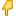 Вакансия от 24 мая Нижегородское производственное объединение «АВТОПРОМАГРЕГАТ» (автомобильные изделия, картонная упаковка, изделия из пластмасс) открыло вакансии для людей с инвалидностью 2 и 3 группы.

РАБОТАТЬ ПО АДРЕСУ: Н.Новгород, Автозаводский район, ул.Пермякова, дом 2.

Все позиции НЕ ТРЕБУЮТ специализированного образования и опыта. ОБУЧАТ, включая инструктаж по безопасности, выделят мастера-наставника. Есть столовая, где комплексный обед из 3х блюд в среднем 140 рублей.

ВАКАНСИИ: ШТАМПОВЩИК И СЛЕСАРЬ МЕХАНОСБОРОЧНЫХ РАБОТ:
Оформление ТК РФ
Работать на выбор в 2 смены с 6:30 до 15:00 или с 15:00 до 23:30 (на поздние смены есть служебный транспорт)
Заработная плата зависит от нормы выработки, но, по словам начальника производства, она всегда с превышением выполняется.
Оплата штамповщика: 29.900 рублей
Оплата слесаря: 20-25.000 рублей
Есть подъем деталей до 10 кг за раз, поэтому вакансии не подойдут людям с ДЦП, нарушением опорно-двигательного аппарата, моторики рук. Работа на ногах.

ВАКАНСИИ: ГРУЗЧИК, КОМПЛЕКТОВЩИК, КАРТОНАЖНИК:
Оформление ТК РФ
Смена с 6:30 до 15:00
Грузчики поднимают до 25 кг за раз, поэтому вакансии не подойдут людям с ДЦП, нарушением опорно-двигательного аппарата, моторики рук
Комплектовщик должен уметь считать
Картонажник занимается склейкой мешков под уголь. Есть конвейерная лента. Людям со значительным нарушением зрения вакансия не подойдет.
Оплата грузчика и комплектовщика – 20.000 рублей
Оплата картонажника 20-25.000 рублей

Откликнуться можно без резюме. Только написать, на какую вакансию откликаетесь и какая у вас группа и форма инвалидности.

ЗАИНТЕРЕСОВАЛА ВАКАНСИЯ? ОТКЛИКНИТЕСЬ КАК УДОБНО:
Сообщением в эту группу @perspektivann
На почту: tarasova@perspektiva-inva.ru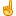 Вакансия от 16 мая ТЕКУЩИЕ ОТКРЫТЫЕ ВАКАНСИИ, КУДА НЕ ТРЕБУЮТСЯ СЛОЖНЫЕ НАВЫКИ ИЛИ ОПЫТ. Важна лишь ваша ответственность и мотивация:

УДАЛЕННО: Вакансия помощника HR-специалиста РОСБАНК: https://vk.com/perspektivann?w=wall-202117195_578

В ОФИСЕ В Н.НОВГОРОДЕ: Вакансия специалиста по работе с документами и архивом Банка ВТБ: https://vk.com/perspektivann?w=wall-202117195_575

УДАЛЕННО: Вакансия менеджера по работе с клиентами или дистрибьюторами (поставщиками) - в московскую компанию "Биржин" (подбор и доставка компьютерной и мультимедийной техники для клиентов): https://vk.com/perspektivann?w=wall-202117195_568

Откликайтесь в сообщение группы или на почту tarasova@perspektiva-inva.ru.Вакансии от 2 мая Открыта дистанционная вакансия помощника HR-специалиста РОСБАНК

ДОЛЖНОСТНЫЕ ОБЯЗАННОСТИ:
- Подбор персонала для контакт-центра Банка
- Созвон с кандидатами
- Консультация по вакансии и ответы на вопросы кандидатов
- Работа с готовыми скриптами текстов
- Фиксация информации и статусов по обзвонам в базе Excel

ТРЕБОВАНИЯ:
- Уверенные базовые знания компьютера (электронная почта, Word, Excel)
- Коммуникабельность
- Открытость
- Уверенность

УСЛОВИЯ:
- Оформление ТК РФ
-Работа 5/2, график по рабочим часам гибкий, можно подобрать под вас
- Рабочий день 4 часа (в перспективе можно обсудить и 8 часов с увеличением заработной платы)
- Заработная плата 15.660 рублей на руки (это с учетом 4-часового рабочего дня)

На данную вакансию рассматривают кандидатов без особенностей речи.

 ЗАИНТЕРЕСОВАЛА ВАКАНСИЯ? ОТКЛИКНИТЕСЬ КАК УДОБНО:
Сообщением в эту группу @perspektivann
На почту: tarasova@perspektiva-inva.ru

Вакансия от 24 апреля Открыта ОЧНАЯ вакансия специалиста по работе с документами и архивом Банка ВТБ.
Работать по адресу: Н.Новгород, Нижегородский район, ул.Студеная, 34Б.

ОБЯЗАННОСТИ:
- Подготовка и оформление кадрового архива (разбор материала, формирование описей, сшив личных дел, оформление реестров);
- Взаимодействие с военкоматами в части направления уведомлений почтой России (составление информационных писем для военкоматов, оформление почтовой корреспонденции в военкоматы по мере необходимости и передача курьеру Поты России по описи).

ТРЕБОВАНИЯ:
- Образование можно любое
- Опыт работы от 1 года с аналогичными обязанностями приветствуется и будет конкурентным преимуществом
- САМОЕ ВАЖНОЕ: внимательность, ответственность, усидчивость (монотонная работа), грамотная устная и письменная речь
- Хорошие базовые навыки Excel, Word

УСЛОВИЯ:
- Оформление ТК РФ
- График работы 5/2, 8 часов в день (но работодатель рассматривает и частичную занятость с сохранением полной заработной платы)
Заработная плата 25.000 рублей

К сожалению, в офисе нет доступной среды. Нет возможности работать кандидатам на коляске или с ярко выраженной формой ДЦП. Да и работа предполагает значительное перемещение по архивам с документами.

Большой объем работы на компьютере и с печатным текстом. Нагрузка на глаза. Слабовидящим кандидатам также будет тяжело.

 ЗАИНТЕРЕСОВАЛА ВАКАНСИЯ? ОТКЛИКНИТЕСЬ КАК УДОБНО:
Сообщением в эту группу @perspektivann
На почту: tarasova@perspektiva-inva.ru

Если есть резюме, сразу присылайте! Нет, давайте попробуем откликнуться без него.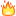 Вакансия от 13 апреляШТАТ КОМПАНИИ "БИРЖИН" ОПЯТЬ РАСШИРЯЕТСЯ!

УДАЛЕННАЯ ВАКАНСИЯ менеджера по работе с клиентами или дистрибьюторами (поставщиками) - в московскую компанию "Биржин" (подбор и доставка компьютерной и мультимедийной техники для клиентов).

Руководитель компании сам решит, какая вакансия будет вам оптимальнее - работать с клиентами или с поставщиками оборудования.

Там уже удаленно работают четверо (!) соискателей с инвалидностью 1-3 года! Инклюзивный подход и руководитель, болеющий душой за сотрудников и корпоративную культуру в компании.

ОБЯЗАННОСТИ (ЕСЛИ РАБОТА С ПОСТАВЩИКАМИ):
- подбор, поиск и резервирование товара
- работа с поставщиками товара
- мониторинг цен конкурентов
- поиск лучших ценовых предложений
- переписка с поставщиками по электронной почте
- работа со счетами
- контроль отгрузки товара поставщика
- поиск новых поставщиков
- работа с производителями оборудования, согласование дисконта

ОБЯЗАННОСТИ (ЕСЛИ РАБОТА С КЛИЕНТАМИ):
- работа с обращающимися в компанию клиентами
- консультирование клиентов по товару
- подбор, поиск и резервирование товара для клиента
- переписка с клиентами по электронной почте
- работа со счетами
- контроль отгрузки товара клиенту

УСЛОВИЯ:
- Оформление ТК РФ
- Пятидневная рабочая неделя с 10:00 до 18:00, но рабочая нагрузка в течение дня может быть неполной
- Заработная плата по итогам собеседования, но не менее 17.400 рублей на руки.

ТРЕБОВАНИЯ:
- желательны знания в области компьютерного оборудования, информационных технологий
- ответственность, внимательность, коммуникативные навыки

*К сожалению, с полным нарушением слуха или без коммуникации голосом работодатель не рассматривает на данные позиции.

 ПОСМОТРИТЕ РОЛИК О КОМПАНИИ И ЕЕ СОТРУДНИКАХ ВО ВЛОЖЕНИИ!

ЗАИНТЕРЕСОВАЛА ВАКАНСИЯ? ОТКЛИКНИТЕСЬ КАК УДОБНО:
Сообщением в эту группу @perspektivann
На почту: tarasova@perspektiva-inva.ru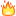 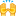 Вакансия от 10 апреля Российский телекоммуникационный холдинг Эр-Телеком (Дом.ru) предлагает следующие УДАЛЕННЫЕ вакансии.

СПЕЦИАЛИСТ ПОДДЕРЖКИ КЛИЕНТОВ:
ФУНКЦИОНАЛ:
- Принимать входящие звонки от клиентов Дом.ru
- Помогать в решении клиентских вопросов (есть готовые скрипты и решения)
- Консультировать клиентов по продуктам и услугам компании

Нет исходящих звонков и продаж!

ТРЕБОВАНИЯ:
- Грамотная четкая устная речь (к сожалению, с особенностью речи или ее отсутствием кандидатов не рассматривают)
- Отсутствие страха и зажатости в общении с людьми
- Стрессоустойчивость (за день контакт со многими людьми)
- Готовность обучаться
- Хорошие базовые знания MS Office (Word, Excel)

УСЛОВИЯ:
- Оформление ТК РФ
- График гибкий, подбирается индивидуально
- Возможность карьерного роста внутри отдела и в других отделах
- Обучение наставников
- Оплата выходных и праздничных дней, ночной работы
- Ежегодный оплачиваемый отпуск
- Компенсация за эл/энергию, интернет, использование личного оборудования при удаленном формате работы
- Бонусное подключение к телеком-услугам Дом.ru по тарифу "Сотрудник"
- Заработная плата на руки от 30.000 до 39.000 рублей (за полную рабочую ставку)

ДЛЯ РАБОТЫ ПОТРЕБУЕТСЯ ЛИЧНОЕ ОБОРУДОВАНИЕ:
- Стабильный, высокоскоростной интернет
- Компьютер или ноутбук
- Гарнитура – микрофон и наушники

БИЗНЕС-АНАЛИТИК:
ФУНКЦИОНАЛ:
- Получение задания от корпоративного заказчика с конкретными требованиями по индивидуальной телекоммуникации
- Документирование требований, написание и согласование тех.задания
- Совместная работа с разработчиком по написанному тех.заданию
- Участие в тестировании
- Демонстрация реализованного продукта/функционала заказчику

ТРЕБОВАНИЯ:
- Умение общаться с различными заинтересованными сторонами, умение работать в команде
- Умение правильно формулировать вопросы и правильное ведение интервью с заказчиками по выявлению требований (как в устной, так и в письменной форме)
- Умение планировать и управлять своим временем
- Аналитический склад ума
- Желание осваивать новые бизнес-процессы
- Умение формулировать технические задания
- Умение структурировать большой объем информации/данных
- Понимание ведения процесса разработки

УСЛОВИЯ:
- Оформление ТК РФ
- Социальный пакет и ДМС после испытательного срока
- График гибкий, подбирается индивидуально
- Возможность карьерного роста внутри отдела и в других отделах
- Компенсация услуг интернета и электроэнергии для удаленных сотрудников
- Предоставляем технику для комфортной работы в режиме "Виртуальный офис"
- Бонусные программы от наших партнеров (Samsung, Skyeng, МИФ, S7, X-Fit и других)
- Бонусное подключение к телеком-услугам Дом.ru по тарифу "Сотрудник"
- Заработная плата до 70.000 рублей на руки (за полную рабочую ставку)

ДЛЯ РАБОТЫ ПОТРЕБУЕТСЯ ЛИЧНОЕ ОБОРУДОВАНИЕ:
- Стабильный, высокоскоростной интернет
- Компьютер или ноутбук
- Гарнитура – микрофон и наушники

ПРОГРАММИСТ СЛУЖБЫ ПОДДЕРЖКИ:
ФУНКЦИОНАЛ:
- Консультация внутренних пользователей по вопросам программных продуктов через информационную систему Service-desk
- Разбор ошибок и передача в доработку
- Решение типовых повторяющихся задач

ТРЕБОВАНИЯ:
- Уверенные знания PL/SQL, JS, SQL
- Опыт работы в системе Service-desk (обучение обсуждаемо)
- Опыт технической поддержки пользователей
- Высокий уровень ответственности, исполнительности, внимательности

УСЛОВИЯ:
- Оформление ТК РФ
- График гибкий, подбирается индивидуально
- Возможность карьерного роста внутри отдела и в других отделах
- Помощь и адаптация в ИТ-отделе
- Компенсация услуг интернета и электроэнергии для удаленных сотрудников
- Бонусные программы от наших партнеров (Samsung, Skyeng, МИФ, S7, X-Fit и других)
- Бонусное подключение к телеком-услугам Дом.ru по тарифу "Сотрудник"
- Заработная плата от 50.000 рублей на руки (за полную рабочую ставку)

ДЛЯ РАБОТЫ ПОТРЕБУЕТСЯ ЛИЧНОЕ ОБОРУДОВАНИЕ:
- Стабильный, высокоскоростной интернет
- Компьютер или ноутбук
- Гарнитура – микрофон и наушники

НАЧИНАЮЩИЙ СПЕЦИАЛИСТ ПО РЕШЕНИЮ ТЕХНИЧЕСКИХ ВОПРОСОВ:
Возможность прокачать свои технические навыки в крутом ИТ-отделе!

ФУНКЦИОНАЛ:
- Помогать клиентам в решении базовых технических вопросов по телефону
- Консультировать клиентов по продуктам и услугам компании

ТРЕБОВАНИЯ:
- Желание научиться решать базовые технические вопросы клиентов по телефону и развиваться в сфере IT-технологий (понадобится владение четкой звучащей речью без особенностей)
- Умеешь понятно излагать мысли и сможешь доступно объяснить информацию
- Уверенно пользуешься ПК

УСЛОВИЯ:
- Оформление ТК РФ
- Сменный график работы по 8 или 12 часов (в приоритете поздние часы: смена заканчивается до 01.00 по МСК)
- Ежегодный оплачиваемый отпуск
- Оплата выходных и праздничных дней, ночной работы
- Скидки на услуги компании и бонусы от партнеров
- Компенсацию за эл/энергию, Интернет, использование личного оборудования при удаленном формате работы
- Заработная плата на руки от 33.500 до 39.000 рублей (за полную рабочую ставку)

 ЗАИНТЕРЕСОВАЛА ВАКАНСИЯ? ОТКЛИКНИТЕСЬ КАК УДОБНО:
Сообщением в эту группу @perspektivann
На почту: tarasova@perspektiva-inva.ruВакансия от 21 мартаКлинике офтальмологии World Vision нужен дистанционный контролер колл-центра по обработке клиентских заявок в CRM.

Специалисты колл-центра (12 человек) обрабатывают заявки клиентов. Иногда что-то могут пропустить, выбрать неправильный приоритет. Задача контролера анализировать и корректировать работу колл-центра.

МНОГО КОММУНИКАЦИИ ГОЛОСОМ С СОТРУДНИКАМИ. К СОЖАЛЕНИЮ, КАНДИДАТОВ С ЯВНОЙ ОСОБЕННОСТЬЮ РЕЧИ НЕ РАССМАТРИВАЮТ.

ТРЕБОВАНИЯ:
- Желательно знание SRM-системы Bitrix24 и телефонии UIS, но проводится обучение в любом случае
- Уверенное знание ПК
- Высокая степень самодисциплины и ответственности, пунктуальность и внимательность
- Позитивное мышление, доброжелательность, эмпатия, коммуникабельность
- Лидерские качества или опыт работы на руководящей должности

ОБЯЗАННОСТИ:
- Контролировать оперативную работу менеджеров колл-центра по каждой актуальной заявке
- Распределять заявки на свободного специалиста
- Контролировать своевременность ответа в открытых линиях
- Контроль рабочего времени удаленных операторов и так же оффлайн колл-центра
- Отслеживать скорость работы оператора CRM системы (Bitrix24)
- Ежедневная отчетность по выполненной работе

УСЛОВИЯ:
- Классическая пятидневная рабочая неделя Пн.-Пт. 10:00-20:00 (эти 10 часов нужно быть у компьютера отслеживать заявки, но нагрузка не все время)
- Удаленный формат работы
- Оформление по договору ГПХ
- Своевременный, стабильный и прозрачный доход: оклад + KPI и премии, совокупно от 50 000 руб
- Регулярные тренинги, вебинары, бизнес-игры
- Скидки сотрудникам и членам их семей на услуги офтальмологической клиники

ЗАИНТЕРЕСОВАЛА ВАКАНСИЯ? ОТКЛИКНИТЕСЬ КАК УДОБНО:
Сообщением в эту группу @perspektivann
На почту: tarasova@perspektiva-inva.ruВакансия от 20 марта Союз Дизайнеров и Архитекторов https://unionda.ru ищет дистанционного менеджера по продажам.

ТРЕБОВАНИЯ:
- Опыт в продажах приветствуется!
- Смартфон, ноутбук, гарнитура
- Грамотная речь (соискателей с особенностью речи не рассматривают)
- Ответственность, инициативность
- Отсутствие страха звонков, умеренная настойчивость

ОБЯЗАННОСТИ:
- Продажа участия в бизнес-конференциях для дизайнеров
- Работа по тёплой и холодной базам (базы предоставляются)
- Общение с клиентами по телефону
- Ведение клиента и консультации
- Подготовка документов
- Отработка возражений
- Ведение отчётности
- Работа в amoCRM (научим)

УСЛОВИЯ:
- Зарплата 30.000- 70.000 руб: оклад 20.000 руб + KPI 5.000 руб (за соблюдение графика, объема звонков, сроков отчетов) + проценты с продаж
- График 5/2 с 10.00 до 18.00 МСК
- Работа удалённая

ЗАИНТЕРЕСОВАЛА ВАКАНСИЯ? ОТКЛИКНИТЕСЬ КАК УДОБНО:
Сообщением в эту группу @perspektivann
На почту: tarasova@perspektiva-inva.ruВакансия от 9 марта ДИСТАНЦИОННАЯ ВАКАНСИЯ МЕНЕДЖЕРА ПО РАБОТЕ С ПАРТНЕРАМИ ОТ ПРОИЗВОДСТВЕННО-ТОРГОВОЙ КОМПАНИИ «ДОСТУПНАЯ СРЕДА»

Компания производит и поставляет в государственные и коммерческие организации оборудование для маломобильных групп населения. Работают по государственным программам и национальным проектам "Доступная среда".


Требуемый опыт работы (обязательно!): 1–3 года
Полная занятость, удаленная работа

ФУНКЦИОНАЛ:
Ключевая задача менеджера по работе с партнерами - развитие дилерской сети.
Все условия и инструменты для этого уже созданы: качественная продукция, налаженные сроки поставок, складские запасы, налаженная логистика, оптовые и дилерские прайсы, высокий уровень сервиса и многое другое. Есть ли вы любите и готовы к устным и письменным презентациям сильных сторон компаний и преимуществ оборудования, то это работа для вас.
Также в основных обязанностях:
- Выполнение плана по коммуникациям с партнерами;
- Выполнение плана продаж (с третьего месяца);
- Консультации партнеров по оборудованию;
- Корректное ведение и заполнение карточки в CRM системе;
- Подготовка коммерческих предложений и счетов (ассистент вам в помощь)
- Ежедневное заполнение отчета;
- Участие в еженедельных собраниях;
- Соблюдение регламентов и правил, утвержденных в компании.

УСЛОВИЯ:
- Среднемесячный доход: от 40 000 руб (оклад + kpi);
- Полностью удаленная работа;
- Оформление ТК РФ;
- Выплата зарплаты 2 раза в месяц;
- Возможен карьерный рост до руководителя партнерского отдела с доходом от 80 000 руб.;
- График работы 5/2 с 9 до 18 часов;
- Регулярное обучение;
- Удобная CRM c IP телефонией;
- Продукт, за который не стыдно перед клиентами;
- Молодая профессиональная команда (средний возраст 35 лет);

ТРЕБОВАНИЯ:
- Высшее образование;
- ОПЫТ РАБОТЫ в должности менеджера по работе с партнерами (дилерами) от 1 года (опыт работы в продаже оборудования B2B и B2G - как преимущество);
- Умение презентовать выгоды компании и продукта;
- Готовность обучаться;
- Знание и понимание этапов и техник продаж;
- Чёткая и ясная речь;
- Уверенный пользователь ПК (CRM, 1С, Google docs);
- Позитивный взгляд на мир.

 ЗАИНТЕРЕСОВАЛА ВАКАНСИЯ? ОТКЛИКНИТЕСЬ КАК УДОБНО:
Сообщением в эту группу @perspektivann
На почту: tarasova@perspektiva-inva.ru